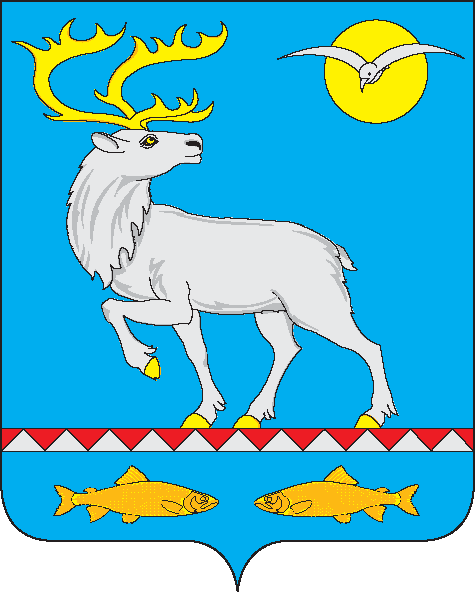 АДМИНИСТРАЦИЯ ГОРОДСКОГО ПОСЕЛЕНИЯ БЕРИНГОВСКИЙПОСТАНОВЛЕНИЕОт 26 июня 2015 г.                              № 63                            г.п. БеринговскийВ соответствии со статьёй 78 Бюджетного кодекса Российской Федерации, Федеральным законом от 12.01.1996 г. № 8-ФЗ «О погребении и похоронном деле», Администрация городского поселения БеринговскийПОСТАНОВЛЯЕТ:	1. Утвердить прилагаемый Порядок предоставления субсидий из бюджета городского поселения Беринговский на возмещение затрат по погребению умерших, согласно гарантированному перечню услуг.2. Определить Администрацию городского поселения Беринговский уполномоченным органом по предоставлению субсидий из бюджета городского поселения Беринговский на возмещение затрат по погребению умерших.	3. Настоящее постановление обнародовать в специально отведенных для этого местах и разместить (с Приложениями) на официальном сайте Администрации городского поселения Беринговский беринговский.рф.4. Настоящее постановление вступает в силу с момента подписания и распространяет своё действие на правоотношение, возникшие с 01 января 2015 года.	5. Контроль за исполнением настоящего постановления оставляю за собой.Глава Администрации	           			                          С.А. СкрупскийУТВЕРЖДЁНПостановлением Администрациигородского поселения Беринговский 26 июня 2015г. №63Порядок
предоставления субсидий из бюджета городского поселения Беринговский на возмещение затрат по погребению умерших, согласно гарантированному перечню услуг1. Общее Положение1.1. Настоящий Порядок разработан в соответствии с Бюджетным кодексом Российской Федерации, Уставом, Федеральным законом от 12.01.1996 г. № 8-ФЗ «О погребении и похоронном деле», муниципальными правовыми актами городского поселения Беринговский.1.2. Настоящий Порядок определяет условия и механизм предоставления субсидий из бюджета городского поселения Беринговский на возмещение затрат по погребению умерших (далее - Субсидия), согласно гарантированному перечню услуг. 1.3. Субсидия имеет заявительный характер и предоставляется из бюджета городского поселения Беринговский в целях возмещения юридическим лицам (за исключением государственных (муниципальных) учреждений), индивидуальным предпринимателям затрат по погребению умерших, произведённых в соответствии с гарантированным перечнем услуг по погребению.1.4. Основные понятия и термины, используемые в настоящем Порядке:- Главный распорядитель - Администрация городского поселения Беринговский;- Претендент – любое юридическое лицо (за исключением государственных (муниципальных) учреждений), индивидуальный предприниматель, являющиеся специализированной службой по вопросам похоронного дела;     - Получатель субсидии – Претендент, прошедший отбор на получение Субсидии.2. Порядок определения субсидии2.1. Размер Субсидии рассчитывается как произведение количества умерших (захороненных) и стоимости, определяемой как разница между стоимостью гарантированного перечня услуг по погребению, установленной муниципальным правовым актом Администрации городского поселения Беринговский на очередной финансовый год, и суммой социальных пособий и компен-саций на погребение, получаемых Получателем субсидий за счёт средств Пенсионного фонда Российской Федерации, федерального бюджета, Фонда социального страхования Российской Федерации, окружного бюджета Чукотского автономного округа.3. Критерии отбора Получателей субсидии3.1. Критерием отбора Получателя субсидии, является то, что юридическое лицо (за исключением государственных (муниципальных) учреждений) или индивидуальный предприниматель, должны являться специализированной службой по вопросам похоронного дела.3.2. Для отбора Получателей субсидии и заключения Соглашения в целях получения Субсидии, Претенденты ежегодно до 20 января представляют в Администрацию городского поселения Беринговский письменное обращение в произвольной форме о предоставлении Субсидии с приложением планового расчёта субсидий на возмещение затрат на погребение на соответствующий финансовый год, по форме согласно Приложению № 1 к настоящему Порядку.3.3. Для отбора Получателей субсидии и заключения Соглашения в целях получения Субсидии в 2015 году, Претенденты в течении 10 дней с момента вступления в силу настоящего постановления представляют в Администрацию городского поселения Беринговский письменное обращение в произвольной форме о предоставлении Субсидии с приложением планового расчёта субсидий на возмещение затрат на погребение на 2015 год, по форме согласно Приложению № 1 к настоящему Порядку.3.4. Главный распорядитель в течение трёх рабочих дней рассматривает представленные документы и принимает решение о заключении Соглашения на предоставление Субсидии или отказе в нем, при не соответствии Претендента требованию, указанному в пункте 3.1. настоящего Порядка.3.5. При принятии Главным распорядителем положительного решения Претенденту на получение Субсидии в течение не более десяти рабочих дней со дня представления им документов, направляется Соглашение по форме согласно Приложению № 2 настоящего Порядка, при отрицательном решении - мотивированный отказ.4. Условия и порядок предоставления субсидий4.1. Субсидия предоставляется при выполнении следующих условий:- фактического осуществления погребения умерших Получателем субсидии;- объем и стоимость услуг, предоставленных при погребении умерших, должны соответствовать гарантированному перечню услуг по погребению, утверждённого муниципальным правовым актом Администрации городского поселения Беринговский на соответствующий финансовый год.4.2. Оплата стоимости услуг, предоставляемых сверх гарантированного перечня услуг по погребению, производится за счёт средств супруга, близких родственников, иных родственников, законного представителя умершего или иного лица, взявшего на себя обязанность осуществить погребение умершего.4.3. Для получения Субсидии, Получатель Субсидии ежемесячно, не позднее 20 числа месяца, следующего за месяцем, в котором было произведено погребение, представляет в Администрацию городского поселения Беринговский следующие документы:- письменное обращение о перечислении субсидии;- копию справки о смерти;- счета, счета-фактуры (за вычетом суммы социальных пособий и компенсаций полученных за счёт средств Пенсионного фонда Российской Федерации, федерального бюджета, Фонда социального страхования Российской Федерации, окружного бюджета Чукотского автономного округа), подтверждающие факт оказания услуг по погребению с актами о приёмке оказанных услуг (Приложение № 3), согласованные с Главой поселения и (или) уполномоченным лицом Главного распорядителя. 4.4. Перечисление Субсидии Получателям субсидии производится Главным распорядителем на основании заключённого с Получателем субсидии Соглашения, в пределах утверждённых лимитов бюджетных обязательств на очередной финансовый год.5. Порядок возврата субсидий и осуществление контроля за соблюдением условий, целей и порядка предоставления субсидии5.1. Контроль за правильностью и обоснованностью размера заявленных бюджетных средств Получателями субсидии, осуществляется Главным распорядителем. 5.2. Главный распорядитель, в целях контроля за целевым использованием средств, выделенных из бюджета городского поселения Беринговский, имеет право запрашивать у Получателя субсидии первичные и иные документы необходимые для проведения проверки учёта и распределения расходов на погребение умерших.5.3. Главный распорядитель осуществляет обязательную проверку соблюдения Получателем субсидий условий, целей и порядка предоставления субсидии.5.4. Руководитель Получателя субсидии, несёт персональную ответственность за достоверность и своевременность представления документов в соответствии с законодательством Российской Федерации.5.5. Предоставление субсидии приостанавливается в случаях:- непредставления полного пакета документов, предусмотренных пунктом 4.3. настоящего Порядка;- банкротства, реорганизации, ликвидации Получателя субсидии.5.6. Субсидии, перечисленные Получателям субсидий, подлежат возврату в бюджет городского поселения Беринговский в случае нарушения условий, установленных при их предоставлении.5.7. Возврат субсидий осуществляется в следующем порядке:5.7.1. Администрация городского поселения Беринговский в течение 10 дней со дня выявления случаев нарушения условий предоставления Субсидии, определённых разделом 4 настоящего Порядка, направляет Получателю субсидии письменное уведомление об обнаруженных фактах нарушения;5.7.2. Получатель субсидии в течение 20 дней со дня получения письменного уведомления обязан перечислить сумму необоснованно предоставленной субсидии на лицевой счёт Администрации городского поселения Беринговский, открытый в Управлении Федерального казначейства по Чукотскому автономному округу;5.7.3. В случае если Получатель субсидии не перечислил в установленный срок сумму необоснованно полученной субсидии, денежные средства взыскиваются в судебном порядке в соответствии с законодательством Российской Федерации.Приложение №1 к Порядку предоставления субсидий из бюджета городского поселения Беринговский на возмещение затрат по погребению умерших, согласно гарантированному перечню услуг Плановый расчёт субсидий на возмещение затрат по погребению умерших на 20___год_____________________________(наименование Претендента)*- планируется, как средняя величина по фактическому числу умерших и захороненных за последние три года **- рассчитывается в соответствии с пунктом 2.1.  настоящего Порядка.								  Приложение № 2 к Порядку предоставления субсидий из бюджета городского поселения Беринговский на возмещение затрат по погребению умерших, согласно гарантированному перечню услуг СОГЛАШЕНИЕ о предоставлении субсидии из бюджета городского поселения Беринговский на возмещение затрат по погребению умерших, согласно гарантированному перечню услуг                                                                                               «__» ______ 2015 годаАдминистрация городского поселения Беринговский, в лице Главы Администрации Скрупского Сергея Александровича, действующего на основании Устава городского поселения Беринговский, именуемый в дальнейшем «Администрация» и ______________________________, именуемый в дальнейшем «Получатель субсидии», в лице ___________________________, действующего на основании _____________________________, с другой стороны, руководствуясь Порядком предоставления субсидий из бюджета городского поселения Беринговский на возмещение затрат по погребению умерших, согласно гарантированному перечню услуг, утверждённому муниципальным правовым актом Администрации городского поселения Беринговский, заключили настоящее соглашение о нижеследующем:1. ПРЕДМЕТ СОГЛАШЕНИЯ1.1. По настоящему Соглашению Администрация городского поселения Беринговский предоставляет субсидию на возмещение затрат по погребению умерших на территории ___________________, согласно гарантированному перечню услуг за декабрь_____ года, январь-ноябрь_____ года, а Получатель субсидии обязуется использовать субсидию на указанные цели.1.2. Субсидия за декабрь_____ года, январь-ноябрь_____ года предоставляется по фактическим затратам, в пределах утверждённых лимитов бюджетных обязательств, ориентировочный размер субсидии в текущем финансовом году составляет ____________ рублей. 1.3. Размер субсидии за декабрь_____ года, определяется в соответствии с муниципальными правовыми актами городского поселения Беринговский за отчётный год.  1.4.  Предоставление субсидии за декабрь _____ года, осуществляется за счёт утверждённых лимитов бюджетных обязательств, предусмотренных на ______ год.2. УСЛОВИЕ И РАЗМЕР ПРЕДОСТАВЛЕНИЯ СУБСИДИИ2.1. Субсидия предоставляется при выполнении следующих условий:- фактического осуществления погребения умерших на территории _______________________ Анадырского муниципального района Получателем субсидии;- объем и стоимость услуг, предоставленных при погребении умерших, должны соответствовать гарантированному перечню услуг по погребению, утверждённого муниципальным правовым актом Администрации городского поселения Беринговский, на соответствующий финансовый год.2.2. Размер Субсидии рассчитывается как произведение количества умерших (захороненных) и стоимости, определяемой как разница между стоимостью гарантированного перечня услуг по погребению, установленной муниципальным правовым актом Администрации городского поселения Беринговский на очередной финансовый год, и суммой социальных пособий и компенсаций на погребение, получаемых Получателем субсидий за счёт средств Пенсионного фонда Российской Федерации, федерального бюджета, Фонда социального страхования Российской Федерации, окружного бюджета Чукотского автономного округа.3. ПОРЯДОК ПРЕДОСТАВЛЕНИЯ СУБСИДИЙ3.1. Администрация предоставляет субсидию Получателю в соответствии с установленным Порядком предоставления субсидий из бюджета городского поселения Беринговский на возмещение затрат по погребению умерших, согласно гарантированному перечню услуг.3.2. Для получения Субсидии, Получатель Субсидии ежемесячно, не позднее 20 числа месяца, следующего за месяцем, в котором было произведено погребение, представляет в Администрацию городского поселения Беринговский следующие документы:- письменное обращение о перечислении субсидии;- копию справки о смерти;- счета, счета-фактуры, (за вычетом суммы социальных пособий и компенсаций полученных за счёт средств Пенсионного фонда Российской Федерации, федерального бюджета, Фонда социального страхования Российской Федерации, окружного бюджета Чукотского автономного округа), подтверждающие факт оказания услуг по погребению с актами о приёмке выполненных работ, согласованные с Главой поселения и (или) уполномоченным лицом Главного распорядителя.4. ОБЯЗАННОСТИ СТОРОН4.1. Администрация обязана:4.1.1. Предоставить субсидию путём перечисления на счёт указанный Получателем субсидии в настоящем соглашении.4.1.2. Осуществлять контроль за целевым использованием субсидий в соответствии с Порядком предоставления субсидий из бюджета городского поселения Беринговский на возмещение затрат по погребению умерших, согласно гарантированному перечню услуг.4.2 Получатель субсидии обязан:4.2.1. Осуществить погребение умерших на территории _________________ Анадырского муниципального района в соответствии с Порядком предоставления субсидий из бюджета городского поселения Беринговский на возмещение затрат по погребению, согласно гарантированному перечню услуг.Объем предоставляемых услуг при захоронении и стоимость услуг должны соответствовать и не превышать значения, определённые муниципальным правовым актом Администрации городского поселения Беринговский «Об утверждении стоимости  услуг, предоставляемых согласно гарантированному перечню услуг по погребению в городском поселении Беринговский Анадырского муниципального района» на текущий финансовый год. 4.2.2. Вести раздельный учёт доходов и расходов, связанных с погребением умерших.4.2.3. Ежемесячно, не позднее 20 числа месяца, следующего за месяцем, в котором было произведено погребение, представляет в Администрацию городского поселения Беринговский следующие документы:- письменное обращение о перечислении субсидии;- копию справки о смерти;- счета, счета-фактуры, подтверждающие факт оказания услуг по погребению с актами о приёмке выполненных работ, согласованные с Главой поселения и (или) уполномоченным лицом главного распорядителя.4.2.4. Получатель субсидии несёт ответственность за полноту и достоверность предоставленной информации.5. КОНТРОЛЬ ЗА ЦЕЛЕВЫМ ИСПОЛЬЗОВАНИЕМ БЮДЖЕТНЫХ СРЕДСТВ5.1. Контроль за правильностью и обоснованностью размера заявленных бюджетных средств Получателями субсидии, осуществляется Главным распорядителем. 5.2. Главный распорядитель, в целях контроля за целевым использованием средств, выделенных из бюджета городского поселения Беринговский, имеет право запрашивать у Получателя субсидии первичные и иные документы необходимые для проведения проверки учёта и распределения расходов на погребение умерших.5.3. Главный распорядитель осуществляет обязательную проверку соблюдения Получателем субсидий условий, целей и порядка предоставления субсидии.6. ПОРЯДОК ВОЗВРАТА СУБСИДИЙ6.1. Субсидии, перечисленные Получателям субсидий, подлежат возврату в бюджет городского поселения Беринговский в случае нарушения условий, установленных при их предоставлении.6.2. Возврат субсидий осуществляется в следующем порядке:6.2.1. Администрация городского поселения Беринговский в течение 10 дней со дня выявления случаев нарушения условий предоставления, направляет Получателю субсидии письменное уведомление об обнаруженных фактах нарушения.6.2.2. Получатель субсидии в течение 20 дней со дня получения письменного уведомления обязан перечислить сумму необоснованно предоставленной субсидии на лицевой счёт Администрации городского поселения Беринговский, открытый в Управлении Федерального казначейства по Чукотскому автономному округу.6.2.3. В случае если Получатель субсидии не перечислил в установленный срок сумму необоснованно полученной субсидии, денежные средства взыскиваются в судебном порядке в соответствии с законодательством Российской Федерации.7. СРОК ДЕЙСТВИЯ СОГЛАШЕНИЯ	7.1. Настоящее соглашение вступает в силу с момента заключения, действует до исполнения всех обязательств по нему и применяется к правоотношениям, возникшим с ___________ 201_ года.8. ПРОЧИЕ УСЛОВИЯ8.1. Вопросы, не оговорённые в настоящем соглашении, урегулируются действующим гражданским законодательством.8.2. Все споры между сторонами разрешаются в Арбитражном суде Чукотского автономного округа с обязательным соблюдением претензионного порядка.8.3. Настоящее соглашение составлено в 2-х экземплярах, имеющих одинаковую юридическую силу, по одному экземпляру для каждой стороны.9. РЕКВИЗИТЫ И ПОДПИСИ СТОРОНПриложение №3 к Порядку предоставления субсидий из бюджета городского поселения Беринговский на возмещение затрат по погребению умерших, согласно гарантированному перечню услуг Форма акта приёмки оказанных услуг по погребению умерших на территории __________ Анадырского муниципального района, согласно гарантированному перечню услугНастоящий Акт составлен во исполнение Соглашения от «__» ________ ____  года о предоставлении субсидии из бюджета городского поселения Беринговский на возмещение затрат по погребению, согласно гарантированному перечню услуг оказанных ___________________________________________ за    года. 					                                                                (наименование организации)                                                                                  (число, месяц, год)Об утверждении Порядка предоставления субсидий из бюджета городского поселения Беринговский на возмещение затрат по погребению умерших, согласно гарантированному перечню услугНаименование сельского поселенияКоличествоумерших и захороненных в год *Размер субсидии в годтыс. рублей**Всего :Руководитель__________________________________(подпись)(расшифровка подписи)АДМИНИСТРАЦИЯ: « _____»                       201__г._________________/__________/ПОЛУЧАТЕЛЬ СУБСИДИИ:                             « _____»                       201__г._________________/__________/№ п/пНаименование населенного пунктаФ,И,О умершегоСтатус умершегоНаименование и стоимость услугиНаименование и стоимость услугиНаименование и стоимость услугиНаименование и стоимость услугиНаименование и стоимость услуги№ п/пНаименование населенного пунктаФ,И,О умершегоСтатус умершегоОформление документов, необходимых для погребенияПредоставление гроба и других предметов, необходимых для погребенияДоставка гроба и других предметов, необходимых для погребенияВынос гроба с телом умершего из помещения морга с заездом на дом и доставка к месту захороненияРытье могилы и захоронение Итого:Оказанные услуги сдал:______     ____________________                                             (подпись)                           (Фамилия И.О.)«___» _____________ ____ годаОказанные услуги принял:      ________     ____________________                                        (подпись)                       (Фамилия И.О.)«___» _____________ ____ года